DELO  NA  DOMU - 6.r. – ŠPOUčna ura št.: 83Tematski sklop: Atletika Metodična enota: FartlekCilj: izboljšati aerobne sposobnostiStopnja učnega procesa: Ponavljanje……………………………………………………………………………………………………………………………………………………Kaj bomo danes delali? Fartlek.Danes bi opravili bolj zahtevnega. Dodajate dolžino teka in hitrost teka.Fartlek izvajamo v naravi. Tempo je enakomeren. Vsebina fartleka je »lahko« sestavljena iz naslednjih elementov: hoja,  lahkoten tek, atletska abeceda (skiping, prisunski koraki, križni koraki, jogging poskoki,….), - tempo tek,  tek navkreber, tek po klancu navzdol, šprint, poskoki, sprostilne vaje. Po fartleku opravite  gimnastične vaje. GIMNASTIČNE  VAJE               K - 3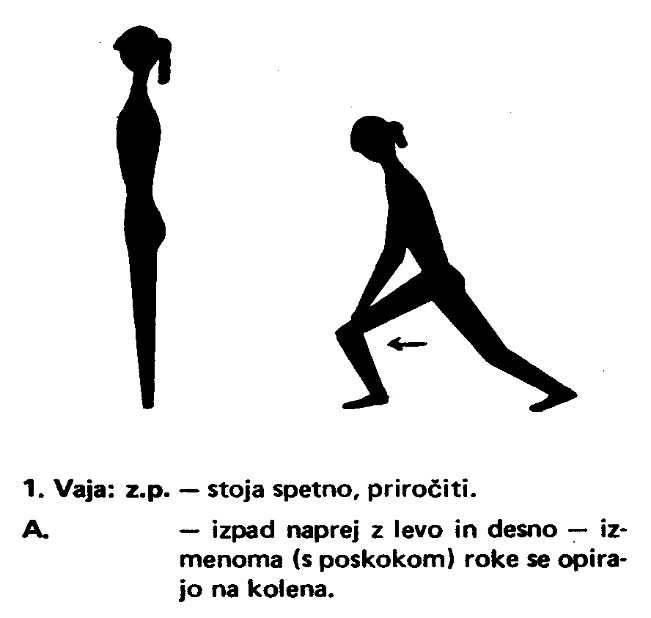 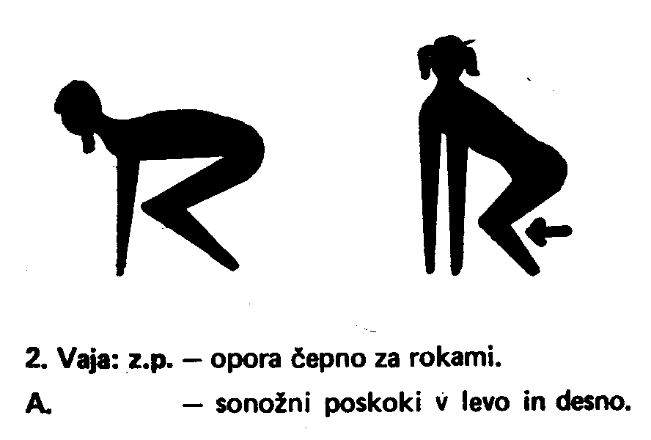 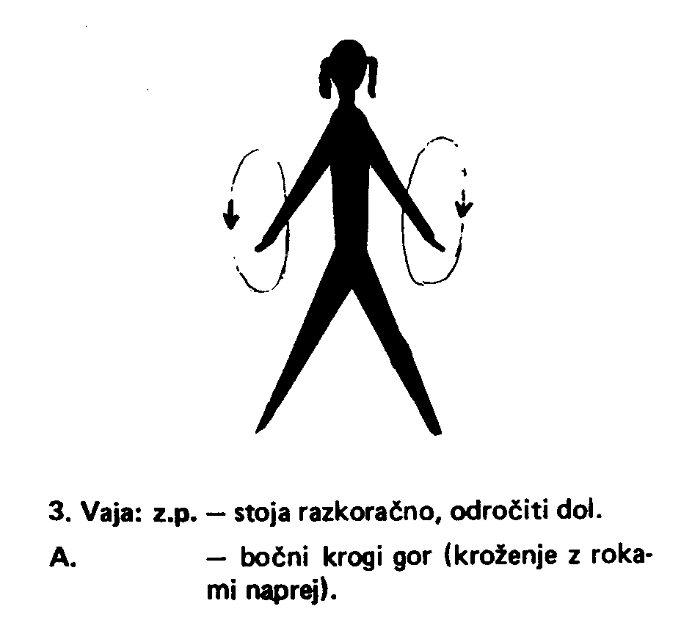 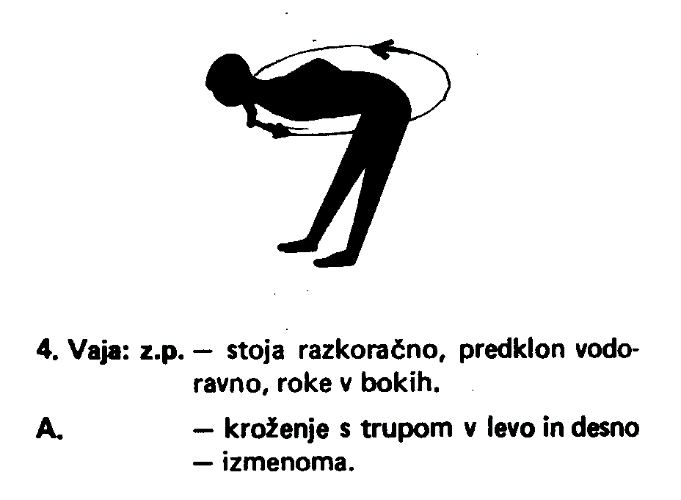 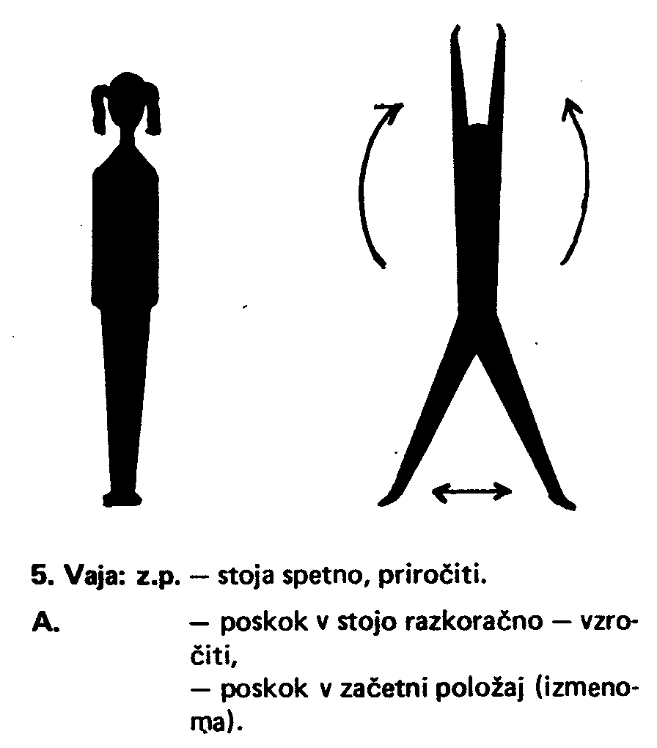 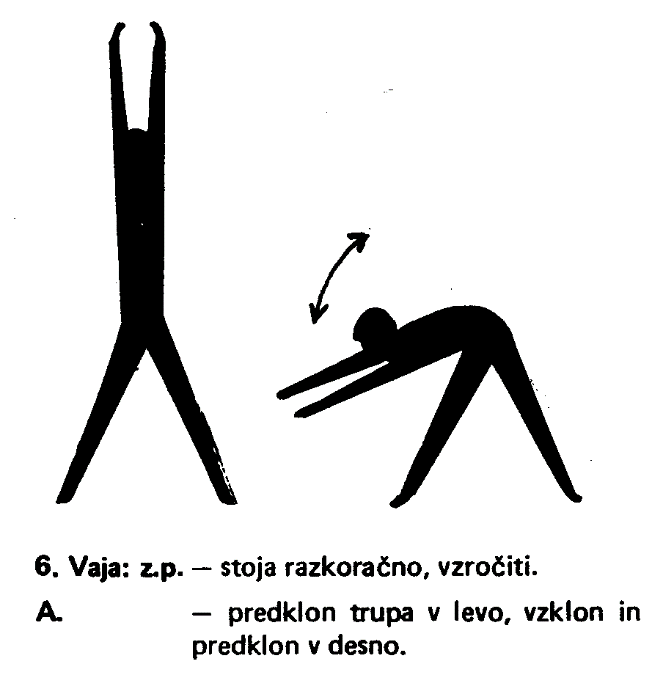 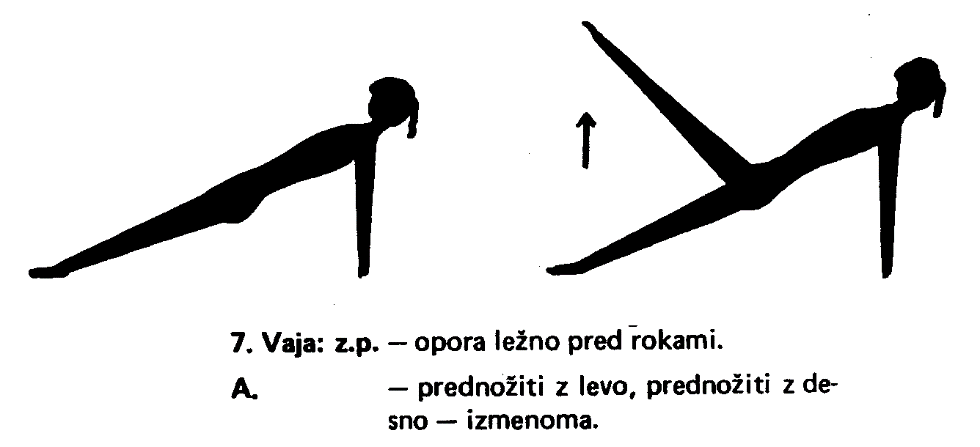 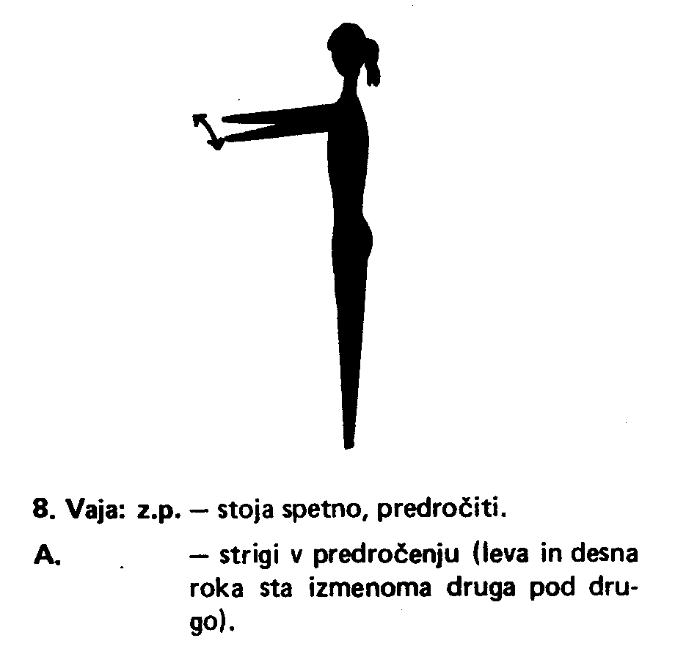 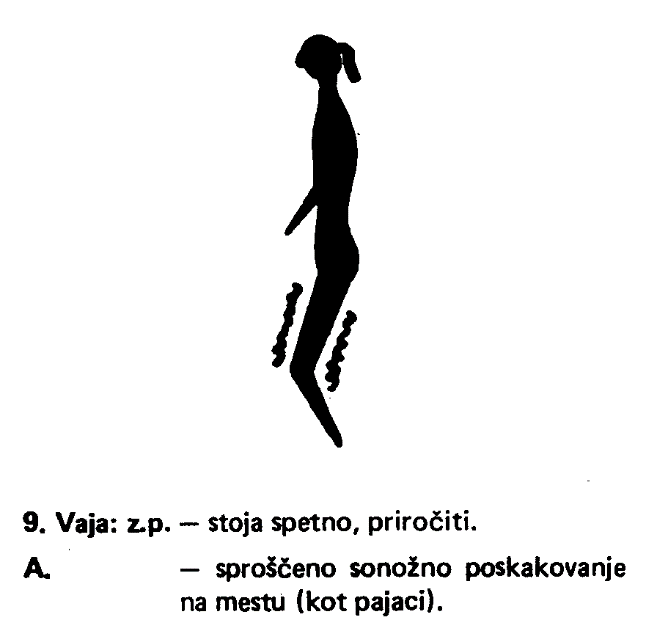 Opombe: Vse aktivnosti naj izvajajo po priporočilih NIJZ. Vse učence pozivamo, naj navodila za preprečevanje širjenja virusa dosledno upoštevajo, naj se ne zbirajo v večjem številu, saj je za učinkovito preprečevanje širjenja virusa najpomembnejše preprečevanje tesnih socialnih stikov. Po vadbi se vedno:stuširamo in preoblečemo!……….ZDRAV DUH V ZDRAVEM TELESU………